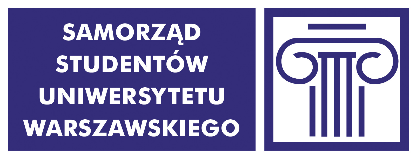 PROTOKÓŁZ WYBORÓW PRZEDSTAWICIELI STUDENTÓWW JEDNOSTCE UNIWERSYTETU WARSZAWSKIEGOWYDZIAŁ LINGWISTYKI STOSOWANEJDORADY WYDZIAŁU LINGWISTYKI STOSOWANEJW dniu 31.10.2019 r. w godz. 10:00-16:00 w budynkach przy ul. Dobrej 55 oraz Szturmowej 4, odbyły się wybory przedstawicieli studentów jednostki do w/w organu.Do obsadzenia było 6 mandatów. Obsadzono 6 mandatów.Uprawnionych do głosowania było 1722 studentów (wg danych Biura Spraw Studenckich UW). Wydano 77 kart do głosowania. Z urny wyjęto 77 kart do głosowania, w tym kart ważnych 77, a nieważnych 0.Głosów nieważnych było 21, a głosów ważnych oddanych łącznie na wszystkich kandydatów 274.Procedurę wyborczą w dniu głosowania przeprowadził(a):przedstawiciel Komisji Wyborczej SS UWkomisja skrutacyjna powołana przez przedstawiciela Komisji Wyborczej SS UWProtokół sporządzono w składzie:Aleksandra JerominRadosław MadajczakKrzysztof RadziwonOliwia GóreckaKamila SiatkaW wyniku przeprowadzonego głosowania wybrano następujące osoby:PIÓRO JoannaSOKOŁOWSKA AnnaPAZDEJ WeronikaKUNKA MajaRÓŻEK BarbaraSZCZYPIŃSKA Wiktoria SoniaW wyborach przedstawicieli studentów w/w jednostki Uniwersytetu Warszawskiego do w/w organu poniższe kandydatury otrzymały następującą liczbę głosów:PIÓRO Joanna						51KUNKA Maja						38PAZDEJ Weronika					40RÓŻEK Barbara					35SOKOŁOWSKA Anna					43SZCZYPIŃSKA Wiktoria Sonia				31ZIÓŁKOWSKI Jędrzej					30Decyzje wydane podczas głosowania lub istotne okoliczności związane z przebiegiem głosowania:…………………………………………..………………………………………………………………………………………………………………………………..………………………………………………………………………………………………………………………………..……………………………………………………………………………………Zastrzeżenia do protokołu (wraz z czytelnym podpisem zgłaszającego/zgłaszających zastrzeżenia):…………………………………………..………………………………………………………………………………………………………………………………..………………………………………………………………………………………………………………………………..……………………………………………………………………………………Protokół niniejszy sporządzono w czterech egzemplarzach:dla Rady Samorządu Studentów jednostki Uniwersytetu Warszawskiego,dla władz jednostki Uniwersytetu Warszawskiego,dla Komisji Wyborczej Samorządu Studentów Uniwersytetu Warszawskiego,w celu ogłoszenia wyników wyborów.Członkowie Komisji Wyborczej Samorządu Studentów Uniwersytetu Warszawskiego:Aleksandra JerominRadosław MadajczakKrzysztof RadziwonOliwia GóreckaKamila SiatkaDelegaci:Mężowie zaufania:Jeżeli treść protokołu nie mieści się na formularzu, należy przenieść ją na dolna część tej karty protokołu, dodatkowo podpisując. W razie zastrzeżeń do protokołu, komisja wyborcza przedstawia w protokole swoje stanowisko do zastrzeżeń.Do egzemplarza protokołu ogłaszającego wyniki wyborów należy dołączyć informację o trybie zgłaszania wniosków w treści ustalonej przez Komisję Wyborczej Samorządu Studentów Uniwersytetu Warszawskiego.